Задание № 23 Культура и искусство России XIX векаУкажите авторов,  названия картин и архитектурных сооружений.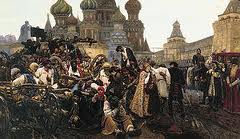 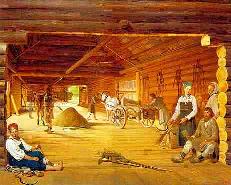 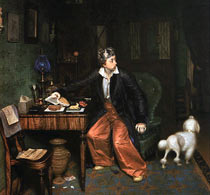 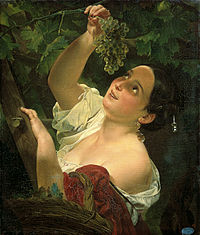 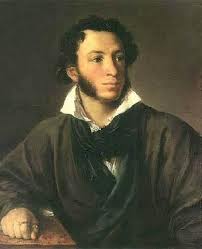 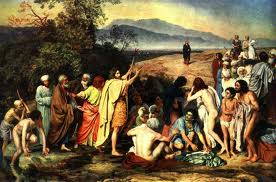 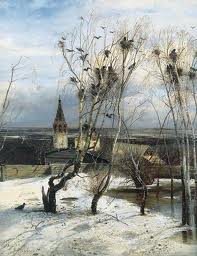 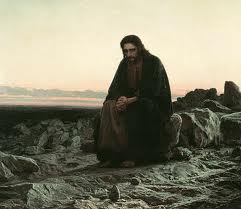 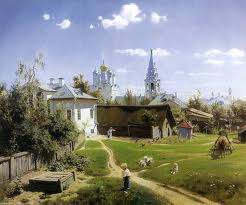 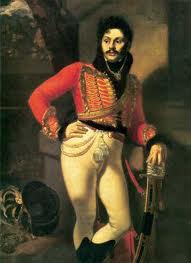 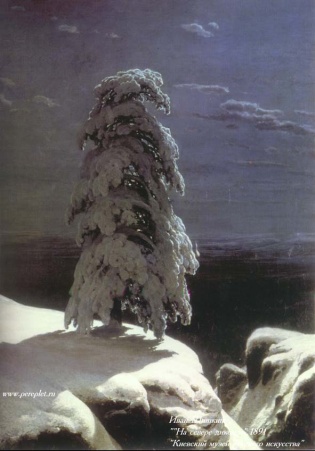 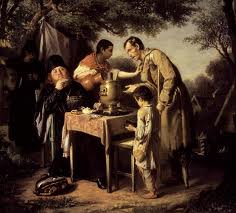 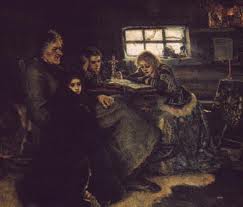 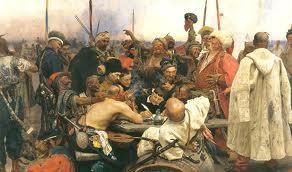 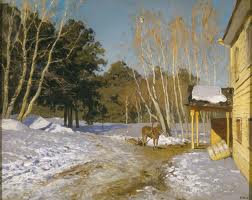 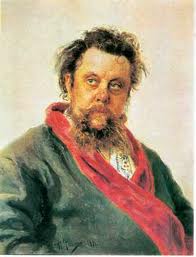 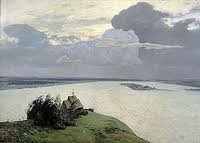 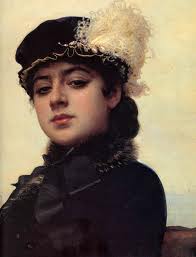 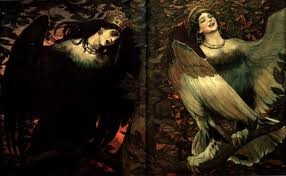 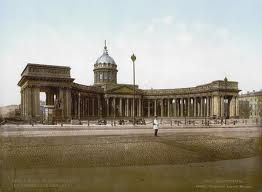 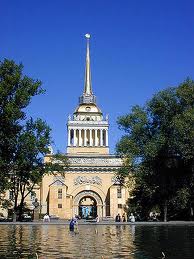 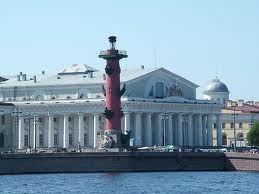 ___________________________Форма отчетности: Дистанционно.Сроки отчетности: до 21 ноября.